Name: Job title:Date: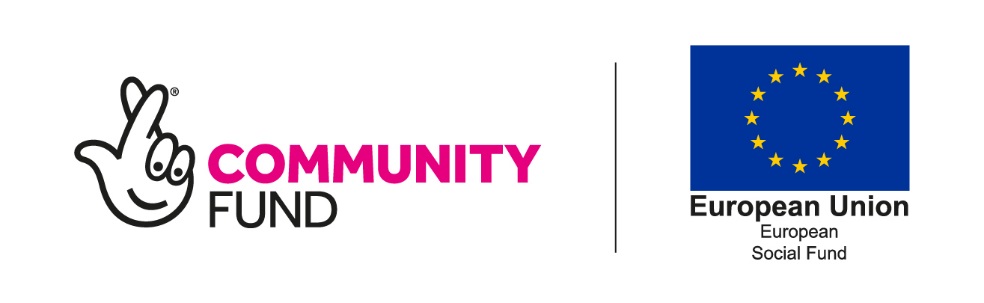 